Sample Podcast Rubric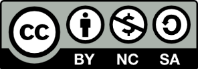 "Rethinking Assessment Strategies for Online Learning: Sample Podcast Rubric", is licensed by the Seneca Teaching and Learning Centre under CC BY NC SA. This work is a derivative of Sample Live Action Video Rubric by the Seneca Sandbox, used under CC BY NC SA, and Rubric for Podcast by Ann Bell, used under CC BY NC.WeightCriteriaAdvancedProficientProgressingIncompleteIncompletePoints10%IntroductionPoints: 4Compelling introduction generates interest in the topic, establishes a clear purpose, and engages the listener immediately.Explicitly identifies the speaker and the production date/ location.Points: 3Introduction describes the topic, alludes to the purpose, and engages the listener as the introduction proceeds.Identifies either the speaker or the production date/location.Points: 2Introduction somewhat describes the topic, provides a vague purpose, and minimally engages the listener.Indirectly refers to the speaker and the production date/location.Points: 1Does not include an introduction to the topic or the purpose of the podcast is unclear and does not engage the listener.Neither the speaker nor the production date/location are identified.Points: 1Does not include an introduction to the topic or the purpose of the podcast is unclear and does not engage the listener.Neither the speaker nor the production date/location are identified. / 440%ContentPoints: 16Information is insightful, purposeful, accurate, and succinct. Includes a wide variety of appropriate, well-researched, and informative sources, including well-edited quotes.All sources are credited.Narrative is highly compelling and focused on the topic. Vocabulary enhances content.Strong conclusion reinforces main ideas.Points: 12Information is mostly relevant, reasonably accurate and presented clearly.Includes some relevant sources and some informative quotes. Quotes need minor editing. Sources are credited.Narrative is effective and relates to the topic.Vocabulary is adequate.Conclusion summarizes main ideas.Points: 8Some information is irrelevant, inaccurate, or rambling. Includes a limited number of questionable sources/quotes. Quotes need major editing.Some credits are missing.Narrative is vague and occasionally strays from the topic.Vocabulary is simplistic.Conclusion summarizes some ideas.Points: 4Most information is inaccurate or irrelevant to the topic. Includes very few or largely inappropriate sources. Does not include quotes.Many sources are not credited.Narrative is not present, unclear or strays from the topic.Vocabulary is inappropriate. No conclusion is provided.Points: 4Most information is inaccurate or irrelevant to the topic. Includes very few or largely inappropriate sources. Does not include quotes.Many sources are not credited.Narrative is not present, unclear or strays from the topic.Vocabulary is inappropriate. No conclusion is provided. / 1610%InterviewPoints: 4Open-ended and follow-up questions are highly effective and draw interesting, relevant information from the interviewee.Points: 3Open-ended and follow-up questions are used adequately.Points: 2Open-ended and follow-up questions are occasionally irrelevant or ineffective.Points: 1Questions do not draw responses from interviewees. No follow-up questions are asked.Points: 1Questions do not draw responses from interviewees. No follow-up questions are asked. / 410%DeliveryPoints: 4Well-rehearsed and conversational delivery.Highly effective enunciation, pacing, and expression.Correct grammar is used throughout.Points: 3Delivery is rehearsed and somewhat conversational.Good enunciation, expression, and pacing.Mostly correct grammar is used.Points: 2Delivery is partially rehearsed and somewhat awkward.Enunciation, pacing, and expression are somewhat distracting.Incorrect grammar is used occasionally.Points: 1Unrehearsed and awkward delivery.Enunciation, pacing or expression impede understanding. Poor grammar is used.Points: 1Unrehearsed and awkward delivery.Enunciation, pacing or expression impede understanding. Poor grammar is used. / 410%Sound and MusicPoints: 4Music and sounds greatly enhance the mood, quality, and understanding of the presentation.All music and audio enhancements are original or legally obtained and licensed appropriately.Credits are listed properly for all media.Points: 3Music and sounds provides a supportive background to the presentation.Music and audio enhancements are legally obtained and licensed appropriately.Credits for media missing some details.Points: 2Music and sounds provide limited support for the presentation.Copyright of some music and audio enhancements is questionable.Credits for media missing many details.Points: 1Music and sounds distract from the presentation.Copyright infringement of music and audio enhancements is obvious.No or few credits given for media.Points: 1Music and sounds distract from the presentation.Copyright infringement of music and audio enhancements is obvious.No or few credits given for media. / 420%Technical ProductionPoints: 8Transitions are seamless without any ambient noise.Volume of voice, music, and effects is highly consistent and enhances the presentation.Podcast is submitted in the requested file format/through the requested platform.The provided transcript is highly accurate.Points: 6Transitions are fairly smooth with a minimal amount of ambient noise.Volume shows only minor inconsistencies.Podcast is submitted in the requested file format/through the requested platform.The provided transcript contains a few inaccuracies.Points: 4Transitions are choppy with noticeable ambient noise.Volume is somewhat inconsistent.Podcast is submitted in an alternate file format/through an alternate platform.The provided transcript contains many inaccuracies.Points: 2Transitions are abrupt and ambient noise interferes with the sounds quality.Volume changes are highly distracting.Submitted podcast cannot be accessed or played.A transcript is not provided.Points: 2Transitions are abrupt and ambient noise interferes with the sounds quality.Volume changes are highly distracting.Submitted podcast cannot be accessed or played.A transcript is not provided. / 8Total Points/ 40